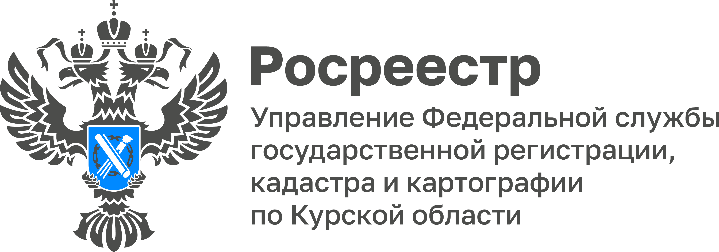 Сотрудники Управления Росреестра по Курской областиприняли участие вЕвразийском кубке чистоты Чистые игрыЕвразийский кубок чистоты Чистые игры 16 сентября объединил школьников, студентов и всех неравнодушных к защите окружающей среды экоактивистов. Участники боролись за чистотулеса на КЗТЗ. Игры собрали 190 участников из 56 команд, а также 22 организатора и волонтера.Команда активистов Росреестра на протяжении всей игры собирала и сортировала вторсырье самого разного вида: пластик, стекло, шины, металл.Общими усилиями всех команд собрали 3,4 тонны мусора, отравлявшего Лес КЗТЗ!Команда Росреестра заняла 6 место в общем рейтинге!Напомним:Чистые Игры — это необычные командные соревнования по сбору и сортировке мусора в формате квеста. Участники соревновались в увлекательном турнире по уборке зеленых территорий: команды делали чекины, искали артефакты, решали экологические загадки и вообще отлично проводили время.Почетными гостями на мероприятии были Глава города Курска Куцак Игорь Вячеславович, первый заместитель главы Администрации города Курска Цыбин Николай Алексеевич, а также управляющий Курским отделением Сбербанка Долонин Константин Алексеевич.#Молодежьгосвласти#МолодежьРосреестра#БольшиеСердцаРосреестра#КурскийРосреестр #ЧистыеИгры#ЕвразийскийКубокЧистоты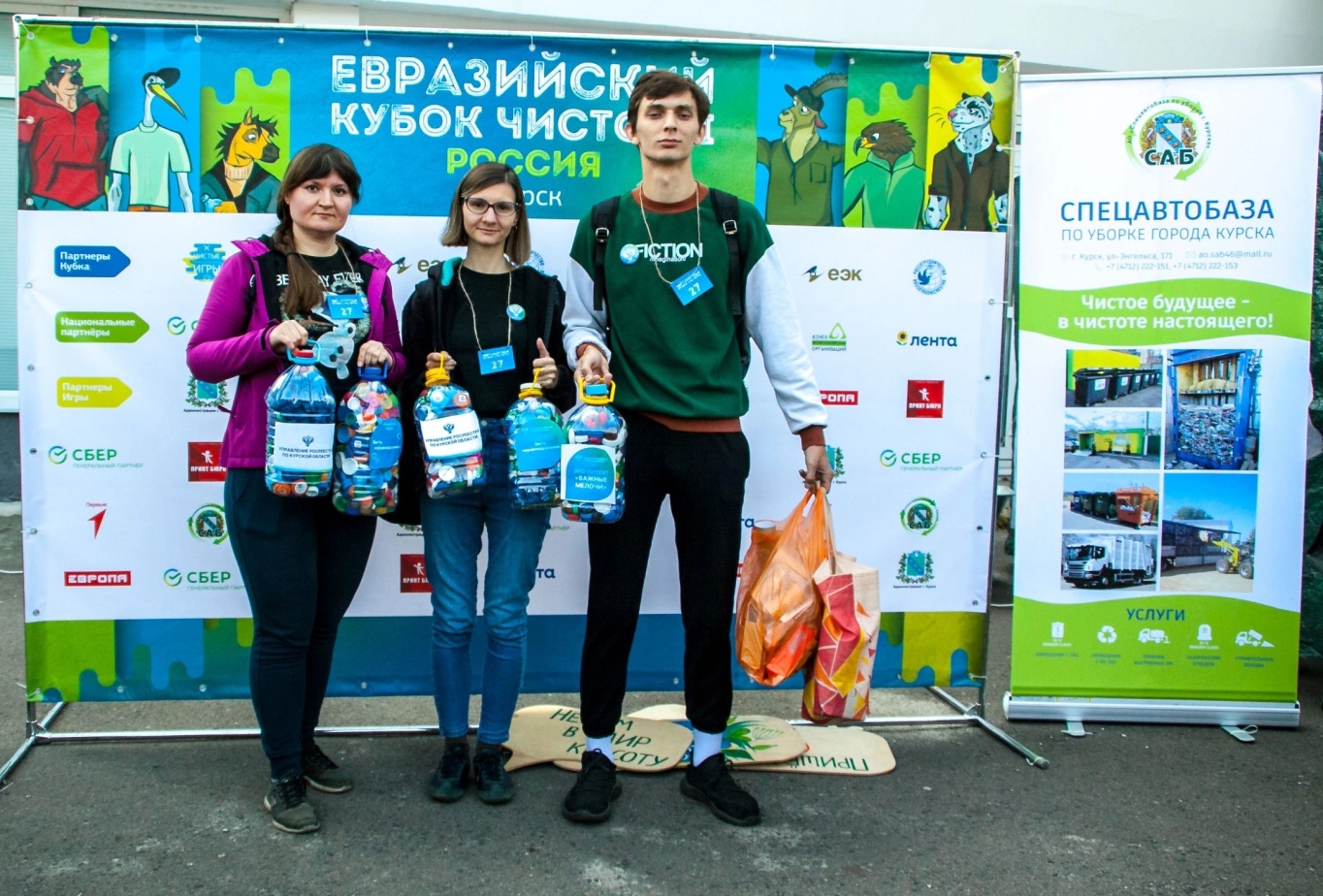 